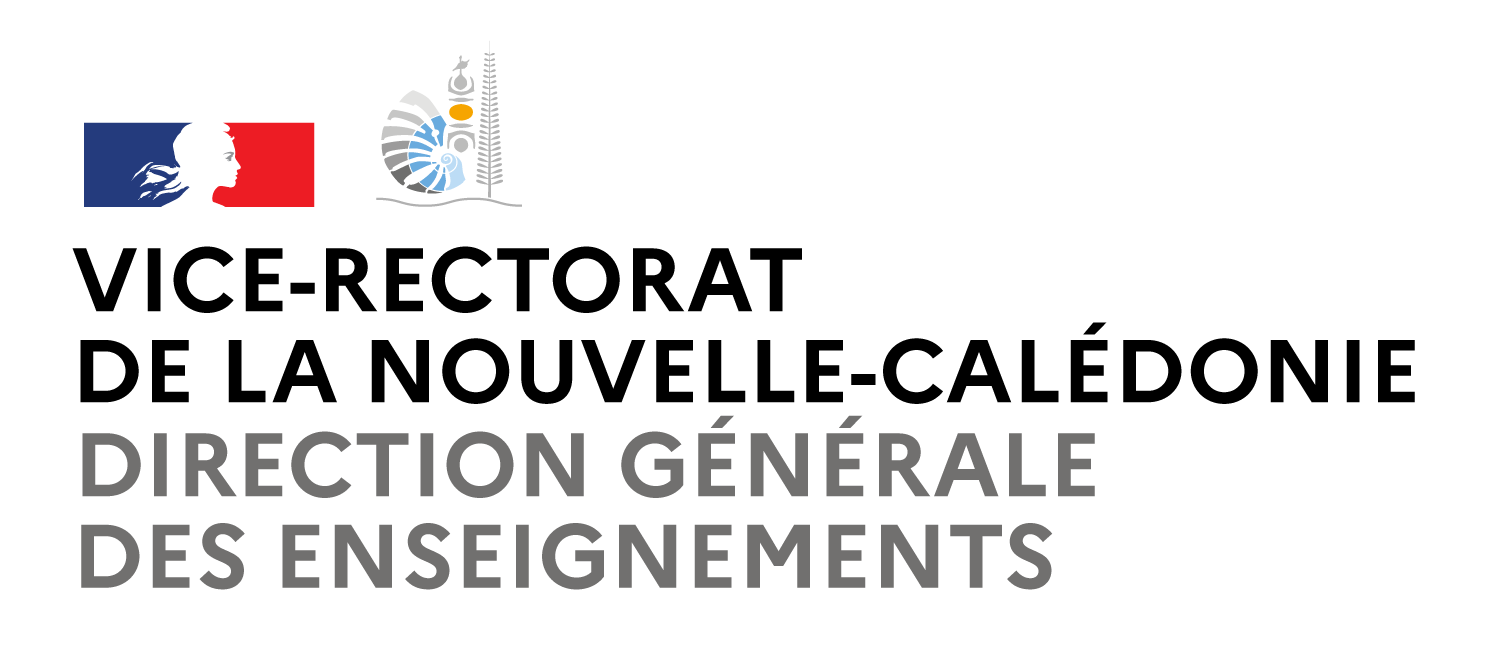 République FrançaiseGouvernement de la Nouvelle-CalédonieDIRECTION GENERALE DES ENSEIGNEMENTSLISTE D’APTITUDE À L’EMPLOI DE FORMATEUR EN PREMIER SECOURS CIVIQUE DE NIVEAU 1 et GQS (Oct 22)FORMATEUR DE FORMATEURS PREMIERS SECOURS CIVIQUES DE NIVEAU 1– CONCEPTEUR ET ENCADRANT D’UNE ACTION DE FORMATION :FORMATEUR DE FORMATEURS AUX PREMIERS SECOURS – LISTE DES FORMATEURS EN « PREMIERS SECOURS CIVIQUES DE NIVEAU 1 » et GQS : LISTE DES INFIRMIERS formés pour dispenser la sensibilisation « GESTES QUI SAUVENT »Fait à Nouméa le 12 Novembre 2023.  FormateursÉtablissementStatutTelMail1NERETTI Anne-Charlotte Lycée du Mont Dore  Enseignante SVT 77.88.76aneretti@ac-noumea.nc2LOZACH Karina Collège F. CARCO – KOUTIO Infirmière 76.65.90Karina.lozach@ac-noumea.nc3PELLERIN Cédric Collège de Bourail Enseignant EPS 70.94.68 Cedric.Pellerin@ac-noumea.nc FormateursÉtablissementStatutTelMail1PELLERIN Cédric Collège Louis Léopold DJIET - BOURAIL  Enseignant EPS 70.94.68cedric.pellerin@ac-noumea.nc2LOZACH KarinaCollège Koutio – DUMBEA Infirmière76.65.90karina.lozach@ac-noumea.nc4NERETTI Anne-Charlotte Lycée du Mont-Dore – MONT-DORE Enseignante SVT 77.88.76aneretti@ac-noumea.ncFormateursÉtablissementStatutTelMail1ALENDETE Marie-Laure 2AVILEZ LoïcCollège Apogoti – DUMBEAEnseignant EPS83.44.07Loic.Avilez@ac-noumea.nc3BACHELLEREAU Clément Collège Auteuil – DUMBEA Enseignant Musique 91.39.91Clement.Bachellereau@ac-noumea.nc 4BAOUMA Simon Collège OUVEA Enseignant SVT / PC70.21.84Simon.Baouma@ac-noumea.nc 5BESCHU Vincent Collège de Boulari – MONT-DORE Enseignant EPS 71.71.45Vincebeschu@yahoo.fr 6BOUTONNIER Pierre Lycée Augustin TY – TOUHO 7BUTTERBACH Jean-SylvainLycée Michel Rocard - POUEMBOUTEnseignant anglais50.24.11Jean-Sylvain.Butterbach@ac-noumea.nc 8CALE MarjorieCollège Apogoti – DUMBEA Enseignante SVT78.95.33neurovia@lagoon.ncMarjorie.Cale@ac-noumea.nc9CHANTREUX Ingrid Collège de Tuban – NOUMEA Enseignante EPS78.16.87Ingrid.Chantreux@ac-noumea.nc 10CHARPENEL ChristineLycée La Pérouse – NOUMEA  Enseignante SVT85.67.67chriskoutio@yahoo.frChristine-Anne.Bourgoin@ac-noumea.nc11COCHARD Cédric Collège de La Foa – La Foa Enseignant PC92.68.68Cedric.Cochard@ac-noumea.nc12COLLIN Laurence Collège de Kaméré - NOUMEAEnseignante EPS74.21.03Laurence.Collin@ac-noumea.nc 13CONTENT ValentinLycée Jules Garnier – NOUMEAEnseignant EPS77.47.61valentin-pol.content@ac-noumea.nc14CRESPIN ValérieLycée Escoffier – NOUMEA Enseignante81.55.78valcrespin@yahoo.frValerie.Crespin@ac-noumea.nc15DABIN BenoitCollège Louis Léopold Djiet – BOURAILEnseignant Maths44.16.85dabin_benoit@yahoo.frBenoit.Dabin@ac-noumea.nc16DEVILLERS Catherine Collège Jean Mariotti – NOUMEA Enseignants EPS 83.11.81Catherine.Devillers@ac-noumea.nc 17DONNE Alexandra Lycée du MONT-DOREInfirmière84.85.33alexandra.donne@outlook.fr infirmerie.9830693l@ac-noumea.nc 18FOULON SylvieCollège de Yaté - YATEEnseignante SVT73.97.46foulonsyl@gmail.com19GARIOU CélineCollège Tuband – NOUMEAInfirmière96.07.53celinegarioud@hotmail.comCeline.Garioud@ac-noumea.nc20GOUSSEAU Guillaume Collège de Kaméré – NOUMEA Enseignant EPS 51.50.78Guillaume.Gousseau@ac-noumea.nc 21GUILLET Armelle Collège de Rivière Salée – NOUMEA22GROS SébastienCollège de Plum – MONT DOREEnseignant EPS83.19.04sebastiengros80@gmail.comSebastien.Gros@ac-noumea.nc23HARDY Fabian Lycée Pétro- Attiti - NOUMEA Enseignant EPS76.39.34Fabian.Hardy@ac-noumea.nc 24JAPEL Jonathan Collège de Tadine – Maré Enseignant SVT 96.85.96Jonathan.Japel@ac-noumea.nc25JUNG Marion Collège Louise Michel – PAITA Infirmière 78.79.38infirmerie.9830616c@ac-noumea.nc marionnea@lagoon.nc 26LAENE Imelda Collège de Tadine – MARE Assistance d’éducation Imelda.laene@ac-noumea.nc 27LE BOUDEC Kristen Collège Baudoux – NOUMEA Infirmier 24.26.55infirmerie.9830004m@ac-noumea.nc Kristen-Yann.Le-Boudec@ac-noumea.nc 28LE BOUHELLEC AnneESPE/ Lycée La Pérouse – NOUMEAEnseignante EPS83.33.13ale-bouhellec@ac-noumea.nc29LE CLOAREC GaëtanCollège Francis Carco - DUMBEAEnseignant EPS71.00.43Gaetan.Le-Cloarec@ac-noumea.nc 30LOUSTALOT Anne-Catherine Collège de Païta - PAITAEnseignante EPS95.59.03Annecatherine.loustalot@gmail.com 31LOZACH KarinaCollège F. Carco – DUMBEAInfirmière76.65.90karina.lozach@gmail.comKarina.Fabreguettes@ac-noumea.nc32MANDOU JulienCollège J. Mariotti – NOUMEAEnseignant EPS74.22.13jules.julien@ntymail.comJulien.Mandou@ac-noumea.nc33MARTINI Jean-Emmanuel Lycée Pétro – Attiti – NOUMEA Enseignant EPS 93.77.99Jean-Emmanuel.Martini@ac-noumea.nc 34MAUFROY CédricLycée Augustin TY – TOUHO Enseignant EPS50.33.20maufroycedric@hotmail.com  35MAYRAND XavierCollège de Rivière salée – NOUMEAEnseignant EPS96.16.32antoninpierre@msn.comXavier.Mayrand@ac-noumea.nc36METTON Genséric Lycée de Pouembout Enseignant EPS 37MILLOT Raphaëlle38MONHUREL Thomas Collège de Wani – Houaïlou  Enseignant de Maths 39NERETTI Anne-CharlotteLycée du MONT DORE -MONT-DORE Enseignante SVT77.88.76aneretti@ac-noumea.nc40NGUYEN VAN DIEP FrançoiseLycée de Augustin TY – TOUHOEnseignante Eco42.80.29adri-francoise@lagoon.ncFrancoise.N-Guyen@ac-noumea.nc41NOUYRIGAT Yohan Collège Tuban – NOUMEA Infirmier 97.86.01Yohan.Nouyrigat@ac-noumea.nc 42OUCKENE GermainCollège de Rivière Salée – NOUMEAAgent87.26.61oucger@yahoo.frGermain.Ouckene@ac-noumea.nc43OZOUX KainricCollège Dumbéa sur Mer – DUMBEAEnseignant HG84.86.94Kainric.Ozoux@ac-noumea.nc44PAIDI Laure Collège de Koumac - KOUMACInfirmière 82.41.36Laure-Anne.Paidi@ac-noumea.nc 45PELLERIN CédricCollège de Bourail - BOURAILEnseignant EPS70.94.68cdrcpellerin@gmail.comCedric.Pellerin@ac-noumea.nc46PROT MyriamLycée du Grand Nouméa – DUMBEA Enseignante73.36.49Myriam.Prot@ac-noumea.nc 47PUGET BenjaminCollège Champagnat – NOUMEA Enseignant EPS76.31.68benjamin.puget@ac-noumea.nc48RAIMONDEAU Jean-Philippe Collège Porte de fer – NOUMEA Enseignant EPS 85.11.70Jean-Philippe.Raimondeau@ac-noumea.nc49RENAUD LaurentCollège de Ouégoa - OUEGOAEnseignant Technologie ; physiques73.70.66Laurent.Renaud@ac-noumea.nc 50RIGOURD Morgane Collège Laura Boula – LIFOU Enseignante anglais86.48.00Morgane.Guillaumot@ac-noumea.nc morganerigourd@gmail.com 51ROBERT AntoineCollège Raymond Vauthier - POINDIMIEEnseignant EPS81.11.01 antoine.robert.thiberge@gmail.com 52ROBIN CharlotteCollège E. Varin – DUMBEAEnseignant EPS76.01.80chrlttrobin@gmail.comCharlotte.Robin@ac-noumea.nc53ROLANDO MagaliCollège de YATE - YATEEnseignante SVT 98.97.00magali.rolando@ac-noumea.nc 54ROUAULT ChloéCollège de plum- MONT DORE Enseignant EPS80 62 81Chloe-Heimiti.Rouault@ac-noumea.nc55SERENA Nadia Enseignante EPS 56SALMON SandraCollège de KOUMAC - KOUMACEnseignant EPS85.70.17sandrabauer@hotmail.frSandra.Bauer@ac-noumea.nc 57SOUCHE GuillaumeCollège Païamboué – KONE Professeur d’EPS74.76.61Guillaume.Souche@ac-noumea.nc 58 TERIITAHI Loïc Collège Dumbéa sur Mer – DUMBEA Enseignant Mathématiques Loic.Teriitahi@ac-noumea.nc 59TOKARSKI ValérieCollège de Mariotti - NOUMEAInfirmière83.38.38tokarski.valerie@gmail.comValerie.Tokarski@ac-noumea.nc60URVOY Marie-JeanneCollège de Magenta – NOUMEAEnseignant EPS92.71.97mariejeanneurvoy@yahoo.frMarie-Jeanne.Urvoy@ac-noumea.nc61VOGIN Delphine FormateursÉtablissementMailDate formation1ANIEINUI Sandrine Collège de Normandie – NOUMEA infirmerie.9830538t@ac-noumea.nc15/05/20182CHAPUSOT Stéphane Collège de Boulari – MONT DORE infirmerie.9830384a@ac-noumea.nc15/05/20183FOHRINGER Sandra Collège de Katiramona – DUMBEA infirmerie.9830626n@ac-noumea.nc 15/05/20184HALIM Hanan Lycée La Pérouse – NOUMEAinfirmerie.9830002k@ac-noumea.nc 15/05/20185HMAZUN Hélène Lycée des îles – LIFOU infirmerie.9830483h@ac-noumea.nc 15/05/20186HOLLE Laurence Collège de Plum – MONT DORE infirmerie.9830624l@ac-noumea.nc 15/05/20187MARRE Magalie Collège Portes de Fer – NOUMEA infirmerie.9830625m@ac-noumea.nc 15/05/20188QUERO ZahraLycée Escoffier – NOUMEA infirmerie.9830006p@ac-noumea.nc 15/05/20189ROVERE ElsaLycée de POINDIMIE elsa.rovere@ac-noumea.nc  15/05/201810THELISE KarineCollège de Magenta – NOUMEA infirmerie.9830356v@ac-noumea.nc 15/05/2018